Manage Your Personal InformationOverviewThis job aid outlines the process for Employees, Retirees and Contingent Workers to manage personal information in Workday such as Gender, Date of Birth, Race / Ethnicity, Citizenship Status and NationalityPrerequisites: N/AImportant Information: The Nationality in the Personal Information is required You cannot edit the Military Status field. Military Status, if populated, was pulled in based on prior selections on the old Military Status formTo enter or update Veteran Status in Workday, go to Worker Profile > Actions > Personal Data > Change my Veteran Status IdentificationStepsFrom the Workday Home page, click the Personal Information worklet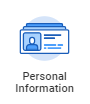 In the Change section, click Personal Information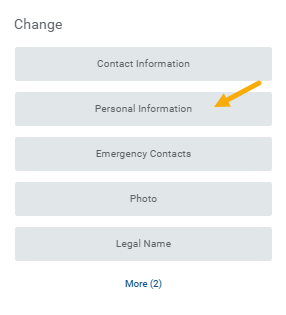 Your personal information will be displayed for Gender, Date of Birth, Race/ Ethnicity, Citizenship Status, Nationality and Military Service. Edit sections as needed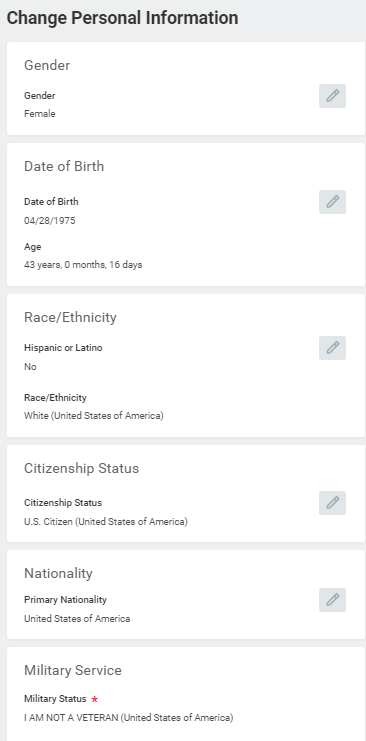 Note: Nationality is a required field and must be completedEnter any comments as neededClick SubmitNotes: Some changes require supporting documentation to be provided to your HR StaffDo not upload a copy of any government documents unless asked to do soIf you have any questions, you should contact your HR Contact for your departmentThis completes the Manage Personal Information business process